The Ryan Patrick O’Shea Foundation is a 501(c)(3) non-profit organization whose mission is to increase mental health awareness and educate the community to help prevent suicide. The Foundation aims to provide support to those in crisis in an effort to end the self-destructive behavior of suicide that is becoming an epidemic among young people in our communities and across America.Date of Application: ____________________________Applicant/Group Information:Legal Name of Applicant/Group: ____________________________________________________________      (Should be the same as on IRS determination letter and as supplied on IRS Form 990) Executive Director: __________________________________ Email: _______________________________Contact Person/Title (if different from Executive Director): _______________________________________Address (principal/administrative office): _____________________________________________________City, State, Zip: __________________________________________________________________________Phone: __________________________________  Fax: __________________________________________ E-Mail and/or Website: ____________________________________________________________________Grant Information:Project Name: ___________________________________________________________________________Purpose of Grant: _______________________________________________________________________________________________________________________________________________________________Amount Requested: $________________________ 	       Total Project Cost: $_________________________Project Goals/Objectives/Outcomes: ______________________________________________________________________________________________________________________________________________________________________________________________________________________________________________________________________________________________________________________________Beginning and Ending Dates of the Project/Campaign: ___________________________________________Please attach a brief narrative that addresses the questions and issues posed in the following outline:Organization informationSummarize your organization’s history and background including mission and goals. .Purpose of GrantDescribe the proposed project, including goals and objectives.Identify the needs/problems to be addressed, target population and number of people to be served by the project. Provide a timetable for implementation.General Budget ProposalProvide a budget overview, including a general breakdown of expenses, materials, supplies and resources requestedEvaluationDescribe your plan to document progress and results. Interim and final evaluation and expenditure reports will be required for every grant awarded.Signature(s): 	___________________________________________________________________________Name/Title						Date Please Submit This Application to:Ryan Patrick O’Shea Foundation164 South Centre Avenue, Rockville Centre, NY  11570rpo23foundation@gmail.com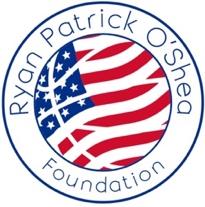 Ryan Patrick O’Shea FoundationGrant Request Applicationwww.ryanpatrickosheafoundation.org